Консультация «Артикуляционные игры для детей 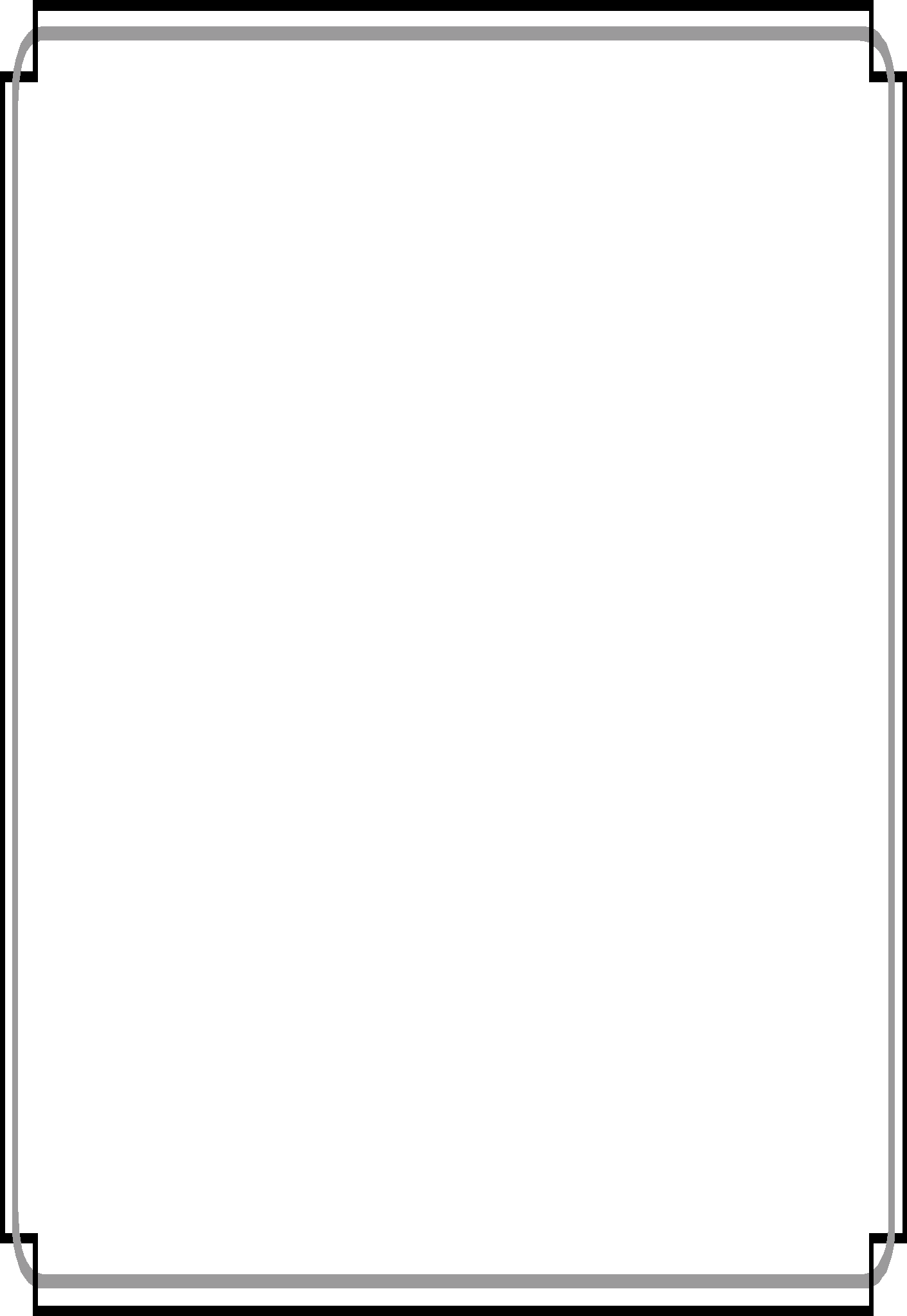 в возрасте от 3 до 4  лет»На начальных этапах занятий все упражнения выполняются очень медленно.  Задавайте ребенку наводящие вопросы: что делает язычок? Где он сейчас находится? Что делают губы? Далее темп может быть увеличен, упражнения можно выполнять под счет. Обязательно следите при этом, чтобы присутствовала плавность и точность в движениях, иначе теряется смысл.  Заниматься лучше по утрам и вечерам, минут по 5-7. Время занятий зависит от усидчивости, интереса и внимания ребенка. «Сказка о Веселом язычке» №1Этот маленький дружок –Твой весёлый Язычок.Чтоб он ловким был, умелым,Чтобы слушался тебя,Каждый день зарядку делайПеред зеркалом, шутя!Наша сказка – вам подсказка,Ведь зарядку каждый деньДолжен делать непослушный Язычок,Забыв про лень.Вот проснулся ЯзычокВыглянул в окошко.Видит: спинку выгнулаРозовая кошка.(Улыбнуться, приоткрыть рот, прижать кончик языка к нижним зубам, спинку языка выгнуть. Удерживать в таком положении на счёт от 1до 5).Расстелил половичокНа крылечке Язычок.Взял он клещи,Взял топорИ пошел чинить забор.(Улыбнуться, приоткрыть рот, положить широкий язык на нижнюю губу.Удерживать его в таком положении на счёт от 1 до 5 -10).Д – д – д – д – д – д – стучит молоточекТ – т – т – т – т – т – вот забит гвоздочек.Светит солнышко с утра – в гости к тётушке пора!(Улыбнуться, открыть рот. Постучать кончиком языка по верхним зубам. Многократно и отчетливо произносить сочетание звуков "дддд" и "тттт")Тетушка ЩёчкаПлемянника ждёт,Блинчики с макомК обеду печёт.Кашку сварила, чай заварила,Даже варенья банку открыла.(Немного приоткрыть рот, положить язык на нижнюю губу и, пошлёпывая его губами, произносить "пя – пя – пя")На лошадке по дорогеСкачет Язычок,И копытами лошадка -Цок, цок, цок, цок, цок.В горку медленно идёт:Цок-цок-цок-цок-цок.А с горы стрелой несётся:Цок – цок – цок – цок – цок.(Улыбнуться, показать зубы, приоткрыть рот и пощёлкать кончиком языка. Сначала медленно, затем быстрее).Тётушка племянничкаВесело встречает.Чай ему с вареньемТут же предлагает.Ах, какое вкусное,Сладкое варенье,Да и каша манная –Просто объедение –Ням – ням – ням – ням.(Слегка приоткрыть рот и широким передним краем языка облизать верхнюю губу, совершая движения языка слева-направо и сверху-вниз).Под окошком – блл, блл, блл …Индюки болтают.Индюшачьей речиНикто не понимает.На качели индюкиВесело кивают.Покататься Язычку"Блл, бллл!" – предлагают.(Приоткрыть рот, положить язык на верхнюю губу и совершать движения широким передним краем языка по верхней губе вперёд и назад, стараясь не отрывать язык от губы, как бы поглаживая её. Сначала производить медленные движения, затем увеличить темп и включить голос, пока не послышится сочетание "Бл – бл – бл" ("болтушка").Ну – ка, детки, с ЯзычкомВместе покатаемся!Поиграем в паровозикИ поулыбаемся:"И – у! И – у! И – у!"(Раздвинуть губы в широкой улыбке, затем вытянуть в трубочку. Чередовать 6 раз).Дайте Язычку дудуИ ещё пять шариковПокатать комариков!Надуваем шарики:"Садитесь, комарики!"(Предложить ребёнку длительно произносить звук "шшш".Обратить внимание на то, что при произнесении звука "ш" передний край языка находится за верхними зубами, губы округлены, выдыхаемая струя воздуха тёплая).Вот интересная игра –Воздушный Колобок.Из щёчки в щёчку покататьЕго не каждый мог.(Приоткрыть рот, языком поочерёдно упираться в щёки, "выдавливая" шарики).Ой, потемнелоВсе вокруг,Сильный вихрьПоднялся вдруг.Язычок затрепетал,Задрожал и затрещал:Бррр – бррр – бррр…(Положить широкий язык на нижнюю губу, с силой подуть на неё, вызывая вибрацию кончика языка.Выполнять в течение 10 сек.)Ох, устал наш Язычок,Лёг в кроватку на бочок;Пя – пя – пя – пя – пя – пяОтдыхаем все, друзья!(Немного приоткрыть рот. Спокойно положить язык на нижнюю губу и, пошлёпывая его губами, произносить: " пя – пя – пя". Выполнять упражнение в течение 10 сек.)«Сказка о Веселом Язычке» №2Рот — домик, губы — двери.А кто живет в этом домике?В этом домике, дружок,Живет Веселый Язычок.Ох, и шустрый он мальчишка,И немножко шалунишка.(Рот открыт, несколько раз показывается узкий язык. Широким языком облизнуть верхнюю губу, затем убрать язык в глубь рта).Наш Веселый ЯзычокПовернулся на бочок.Смотрит влево, смотрит вправо...А потом опять вперед,Тут немного отдохнет.(Рот приоткрыт. Губы растянуты в улыбку. Кончиком узкого языка попеременно тянуться под счет взрослого к уголкам рта. Вытянуть напряженный и узкий язык как можно дальше, как будто змейка выползает из норки).Приоткрыл Язык окно,А на улице тепло.Язычок наш потянулся,Широко нам улыбнулся,А потом пошел гулять,На крылечке загорать.(Растянуть губы в улыбке и удерживать их в таком положении. Напряженный язык резко выдвигается вперед, как жало пчелы).На крылечке полежал,На качели побежал.Вверх взлетел он смело...Но пора за дело.(Улыбнуться и приоткрыть рот, язык расположить на нижней губе, удерживая его в таком положении до 10. Важно не растягивать губы в сильную улыбку, не допуская напряжения. Следить, чтобы язык не высовывался слишком далеко. Боковые края языка при выполнении должны касаться уголков губ. Движение языка к носу, затем к подбородку).Поспешил к себе во двор,Чтобы починить забор.Быстро взялся он за дело,И работа закипела.(Губы в улыбке, видны верхние и нижние зубы).Гвозди, молоток и клещи —Нужные плотнику вещи.Молоток стучит "тук-тук!",Язычку он лучший друг.(Рот закрыт. Зубы обнажены. Напряженным кончиком языка постучать в зубы, многократно повторяя "т-т-т").Вот и банка с краской рядом.Обновить заборчик надо.Стала кисточка плясать,Наш заборчик не узнать. (Улыбнуться, приоткрыть рот и «погладить» кончиком языка твёрдое нёбо, делая движения языком вперёд – назад).Язычок наш кончил дело.Отдыхать он может смело,— Я с лошадкой погуляю,На гармошке ей сыграю.Погоняю я в футболИ забью в ворота гол.Очень сложная задача —Загонять в ворота мячик.(Улыбнуться, показать зубы, приоткрыть рот и пощелкать кончиком языка. Приоткрыть рот, «приклеить» язык к верхнему нёбу и, не отпуская языка, закрывать и открывать рот. Губы находятся в положении улыбки. С закрытым ртом надо упираться языком поочередно в правую и левую щеки, в зубы, в нёбо и т.д.)Скрылось солнце за горой,Язычок пошел домой.Дверь он запер на замок.Лег в кроватку и умолк. (Рот приоткрыт, кончик языка упирается в нижние зубы. Спинка языка приподнята горкой, а боковые края языка прижаты к верхним коренным зубам. Держать 10 счетов, затем покусать спинку языка и «скатиться» зубами по языку вниз.Полностью расслабленный язык высунуть изо рта и удерживать на нижней губе).«Сказка о Веселом Язычке» №3Жил да был Веселый Язычок. А у тебя есть язычок? Покажи. У Веселого Язычка был домик. Домик очень интересный. Что это за домик? Догадался? Это рот. Вот какой интересный дом был у Веселого Язычка. Чтобы Веселый Язычок не выбегал, его дом всегда был закрыт. А чем закрыт домик? Губами. Покажи, где у тебя губы. Видишь их в зеркале? Но кроме одной дверки, у этого домика есть вторая дверка. (Взрослый улыбается так, чтобы видны были верхние и нижние зубы.) Как называется эта дверка? Зубы. Покажи свои зубки. Посмотри на них в зеркало.Однажды захотелось Веселому Язычку посмотреть на солнышко и подышать свежим воздухом. Сначала открылась первая дверка. Покажи, как она открылась. Да так и осталась стоять открытой. Не закрывай первую дверку, пока я не скажу. (Ребенок может удерживать такое положение 5-6 секунд без подергиваний, толчков, уголки губ растянуты симметрично). А теперь закроем первую дверку. Снова откроем. Закроем. (Повторить это упражнение 3-4 раза). Открылись дверки в домике Веселого Язычка, и он высунулся наружу, но не весь, а только кончик. Показался Язычок и спрятался – холодно на улице.В домике у Веселого Язычка есть постелька, где он спит. Посмотри, как спокойно он спит. (Язык лежит на дне ротовой полости распластанным, без бугорков, спокойно, неподвижно). Пусть твой язычок так же спокойно поспит. Не буди его, пока я не скажу. (Удерживать язык 5-6 сек). Закроем сначала вторую дверку, а потом первую.Наш Язычок очень веселый, он любит веселиться, прыгать, иногда даже достает до потолка. Потолок в доме Язычка называется - нёбо. Пусть твой язычок допрыгнет до потолка и погладит нёбо. А теперь пусть язычок достанет потолок и посидит там немножко. (Движение должно выполняться только языком, без вспомогательных движений губ и нижней челюсти. Рот широко открыт. Спокойно, без подергиваний язык удерживается наверху в течение 5-6 сек).Потом Веселый Язычок спустился вниз, опять подпрыгнул до потолка,  спустился, подпрыгнул… (Упражнение повторяется несколько раз).  Напрыгался язычок, утомился и пошел спать. Пусть немножко отдохнет.На следующий день Язычок решил еще раз проверить, не стало ли теплее. Когда все дверки были открыты, Язычок выглянул, посмотрел влево, вправо, вверх, вниз (ребенок должен знать направления движения языка, сразу находить нужное положение, стараться выполнить их в полном объеме), почувствовал, что стало холоднее и ушел в свой домик. Сначала закрылась одна дверка, а затем и вторая. Вот и вся сказка про Веселого Язычка.